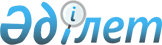 О подписании Соглашения между Правительством Республики Казахстан и Правительством Российской Федерации о создании торгово-выставочного центра Республики Казахстан на территории Всероссийского выставочного центра в городе МосквеПостановление Правительства Республики Казахстан от 27 января 2011 года № 37

      Правительство Республики Казахстан ПОСТАНОВЛЯЕТ:



      1. Одобрить прилагаемый проект Соглашения между Правительством Республики Казахстан и Правительством Российской Федерации о создании торгово-выставочного центра Республики Казахстан на территории Всероссийского выставочного центра в городе Москве.



      2. Уполномочить Первого заместителя Премьер-Министра Республики Казахстан Шукеева Умирзака Естаевича подписать от имени Правительства Республики Казахстан Соглашение между Правительством Республики Казахстан и Правительством Российской Федерации о создании торгово-выставочного центра Республики Казахстан на территории Всероссийского выставочного центра в городе Москве, разрешив вносить в Соглашение изменения и дополнения, не имеющие принципиального характера.



      3. Настоящее постановление вступает в силу со дня подписания.      Премьер-Министр

      Республики Казахстан                       К. Масимов

Одобрен           

постановлением Правительства

Республики Казахстан    

от 27 января 2011 года № 37 проект 

СОГЛАШЕНИЕ

между Правительством Республики Казахстан и Правительством

Российской Федерации о создании торгово-выставочного центра

Республики Казахстан на территории Всероссийского выставочного

центра в г. Москве

      Правительство Республики Казахстан и Правительство Российской Федерации, именуемые в дальнейшем Сторонами,



      учитывая дружественные отношения между Республикой Казахстан и Российской Федерацией,



      основываясь на решении Совета глав государств Содружество Независимых Государств от 7 октября 2002 года о создании на базе Всероссийского выставочного центра постоянно действующих выставок государств-участников Содружества Независимых Государств и необходимости разработки в этих целях соответствующей договорно-правовой основы,



      в интересах углубления взаимовыгодного экономического сотрудничества, развития культурных, научных и образовательных связей,



      согласились о нижеследующем: 

Статья 1

      Целью настоящего Соглашения является создание торгово-выставочного центра Республики Казахстан на территории Всероссийского выставочного центра в городе г. Москве. 

Статья 2

      С целью, предусмотренной статьей 1 настоящего Соглашения, Российская Сторона предоставляет Казахстанской Стороне в аренду на 50 лет объект культурного наследия федерального значения павильон "Металлургия" (далее - объект), расположенный в г. Москве, просп. Мира, д. 119, строение 11, общей площадью 4833,1 кв. метра с арендной платой в размере, составляющем 1 российский рубль в год, и земельный участок, непосредственно занимаемый объектом и связанный с ним исторически и функционально (далее - земельный участок), с арендной платой в размере, составляющем 1 российский рубль в год.



      Российская Сторона предоставляет земельный участок Казахстанской Стороне без взимания платы за право заключения договора аренды земельного участка. 

Статья 3

      1. Уполномоченными организациями Сторон по реализации данного Соглашения являются:



      - с Казахстанской Стороны - Акционерное общество "Национальная компания "КазМунайГаз";



      - с Российской Стороны - Федеральное агентство по управлению государственным имуществом.



      Об изменении своей уполномоченной организации каждая из Сторон уведомляет другую Сторону по дипломатическим каналам. 

Статья 4

      В течение 3 месяцев со дня вступления в силу настоящего Соглашения уполномоченными организациями Сторон будут заключены договоры аренды Объекта и земельного участка на условиях, предусмотренных статьей 2 настоящего Соглашения, в соответствии с законодательством Российской Федерации.



      В случае продления в соответствии с положениями статьи 11 срока действия Соглашения уполномоченными организациями Сторон заключаются новые договоры аренды на тех же условиях на очередной 50-летний период. 

Статья 5

      Российская Сторона гарантирует, что объект и земельный участок, свободны от долгов, прав третьих лиц, не заложены и не обременены каким-либо иным образом, что препятствовало бы их использованию для целей настоящего Соглашения. 

Статья 6

      Объект и земельный участок используются только в соответствии с целью, предусмотренной статьей 1 настоящего Соглашения, путем осуществления торгово-выставочной деятельности, организации культурных мероприятий, открытия ресторанов (кафе) национальной кухни. Использование объекта и земельного участка в иных целях не допускается. 

Статья 7

      Отношения, связанные с землепользованием и градостроительной деятельностью в области сохранения, использования и государственной охраны объекта регулируются земельным законодательством Российской Федерации, законодательством Российской Федерации о градостроительстве и об архитектурной деятельности, законодательством Российской Федерации об охране окружающей среды, а также законодательством Российской Федерации в области сохранения, использования и охраны объектов культурного наследия (памятников истории и культуры) народов Российской Федерации. 

Статья 8

      Капитальный ремонт, ремонтно-реставрационные работы, эксплуатация объекта и содержание земельного участка, все виды ремонта и содержания инженерных коммуникаций в пределах границ эксплуатационной ответственности осуществляются за счет уполномоченной организации Казахстанской Стороны. 

Статья 9

      Споры и разногласия, возникающие между сторонами в ходе реализации настоящего Соглашения, будут решаться путем проведения консультаций и переговоров между Сторонами. 

Статья 10

      По согласию Сторон в настоящее Соглашение могут быть внесены изменения и дополнения, которые оформляются отдельными протоколами, вступающими в силу в порядке, предусмотренном статьей 11 настоящего Соглашения. 

Статья 11

      Настоящее Соглашение временно применяется с даты его подписания  и вступает в силу с даты получения по дипломатическим каналам последнего письменного уведомления о выполнении Сторонами внутригосударственных процедур, необходимых для его вступления в силу.



      Настоящее Соглашение заключается сроком на 50 лет с автоматическим продлением на последующие такие же периоды, если ни одна из Сторон не уведомит по дипломатическим каналам в письменной форме другую Сторону, не менее чем за один год до истечения текущего периода, о своем намерении прекратить действие настоящего Соглашения.



      Совершено в г. Москве _______ в двух экземплярах на русском и казахском языках, причем оба текста имеют одинаковую юридическую силу.        За Правительство                         За Правительство

     Республики Казахстан                      Российской Федерации
					© 2012. РГП на ПХВ «Институт законодательства и правовой информации Республики Казахстан» Министерства юстиции Республики Казахстан
				